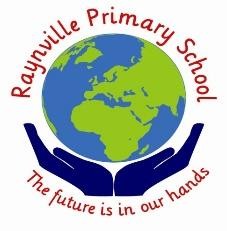 RAYNVILLE PRIMARY SCHOOL CURRICULUMYEAR 5 AND 6 ROLLING PROGRAMME – YEAR A (Green Y5, Red Y6, Blue both)NB The Spanish for the Y5/6 will not feed through until 2017-18, 2015-16 – Y5 and Y6 will follow Y4, 2016-17 – Y5 will follow Y5 and Y6 will follow Y5,2017-18 – Y5 will follow Y5 & Y6 will follow Y6AUTUMN 1 – “CLASH OF THE TITANS!”AUTUMN 1 – “CLASH OF THE TITANS!”AUTUMN 1 – “CLASH OF THE TITANS!”AUTUMN 1 – “CLASH OF THE TITANS!”AUTUMN 1 – “CLASH OF THE TITANS!”AUTUMN 1 – “CLASH OF THE TITANS!”AUTUMN 1 – “CLASH OF THE TITANS!”AUTUMN 1 – “CLASH OF THE TITANS!”AUTUMN 1 – “CLASH OF THE TITANS!”ENGLISHMATHSSCIENCEICTPEHISTORY/ GEOGRAPHY whole school focus weekART / DTSPANISH/ REPSHCECitizenshipMyth – retell Creative descriptive writing of a character BiographyDiary writing Persuasiveleaflet on a Greek island.    Persuasive    lettersNumber and place value.Written addition and subtraction.Problem Solving and reasoning.Decimals, percentages and their equivalence to fractions.Measurement – Time.Place ValueFour Number operationsDecimals, % and fractionsMeasurementProblem solving, reasoning and algebraLight-Plan enquiries,-Record data and results-Light travels in straight lines-How we see-Shadows – how to change sizeInternet Safety & Cyber Bullying Understand computer networks including the internet; how they can provide multiple services, such as the world wide web; and the opportunities they offer for communication and collaboration.  Use search engines effectively; be discerning in evaluating digital content; respect individuals and intellectual property; use technology responsibly, securely and safelyInvasion games Football Track and fieldConsolidate existing skills and acquire new ones. Perform actions with control & quality. Use & adapt strategies and tactics for individual, pair and team activities. Identify an effective performance & suggest improvement. Understand why physical activity is good for health and well-being.Ancient Greece: Use sources of evidence to deduce info about the past.Attitudes, beliefs and experiences of men, women and children.ChronologyHistorical vocabularyPrinting Skill Based (Greek patterns)Technique –Sketching.. CollageUse ceramic mosaic materials and techniques.Colour mixingDesigned and made Greek pots 2D/3D (clay/papier-mache) that reflect Greek lifeSpanishBuildings Directions Conversations Revise days of the weekClassroom routinesClothes revisionREWhat does it mean to be Sikh? (discovery RE)Thought for the day,Expect RespectName callingChallenging Prejudice (Black HistoryMonth)Walter TullGandhiIDEASIDEASIDEASIDEASIDEASIDEASIDEASIDEASIDEASA.Greek – WOW day – experience: toga dressing, laurel wreaths, Greek food tasting, pottery, theatre and printing.A.Greek – WOW day – experience: toga dressing, laurel wreaths, Greek food tasting, pottery, theatre and printing.A.Greek – WOW day – experience: toga dressing, laurel wreaths, Greek food tasting, pottery, theatre and printing.A.Greek – WOW day – experience: toga dressing, laurel wreaths, Greek food tasting, pottery, theatre and printing.A.Greek – WOW day – experience: toga dressing, laurel wreaths, Greek food tasting, pottery, theatre and printing.A.Greek – WOW day – experience: toga dressing, laurel wreaths, Greek food tasting, pottery, theatre and printing.A.Greek – WOW day – experience: toga dressing, laurel wreaths, Greek food tasting, pottery, theatre and printing.A.Greek – WOW day – experience: toga dressing, laurel wreaths, Greek food tasting, pottery, theatre and printing.A.Greek – WOW day – experience: toga dressing, laurel wreaths, Greek food tasting, pottery, theatre and printing.AUTUMN 2 – “WHERE ON EARTH ARE WE?”AUTUMN 2 – “WHERE ON EARTH ARE WE?”AUTUMN 2 – “WHERE ON EARTH ARE WE?”AUTUMN 2 – “WHERE ON EARTH ARE WE?”AUTUMN 2 – “WHERE ON EARTH ARE WE?”AUTUMN 2 – “WHERE ON EARTH ARE WE?”AUTUMN 2 – “WHERE ON EARTH ARE WE?”AUTUMN 2 – “WHERE ON EARTH ARE WE?”AUTUMN 2 – “WHERE ON EARTH ARE WE?”ENGLISHMATHSSCIENCEICTPEHISTORY/ GEOGRAPHY whole school focus weekART / DTSPANISH/ REPSHCECitizenshipBook study  Boy in the Girls’ Bathroom – diary/email/develop inference skills, character analysis Kensuke’s Kingdom – diary/creative writing/debate/develop inference skillsMental and formal written methods of x and divisionProblem solving, reasoning and algebra.Geometry: properties of shapes.Problem solving, reasoning and algebra.Number and place value.Decimals, percentages and their equivalence to fractions.Fractions, ratio and proportion.Negative numbersFractions: comparison, improper, mixed Nos, fraction and % of amounts (incl money), add and subtractionPerimeter/Area and Volume of shapes, netsMental strategies for divisionProperties and Changes in Materials dissolving/ reversible and irreversible changesScientific enquiriesAnimals including Humans – describe function of heart/blood/vessels, circulatory sysImpact of diet, exercise and drugsGames DesignSequence, selections & repetition in programs.Use logical reasoning to explain how a simple algorithm works, detect and correct errors in algorithms and programs.We are Adventure GamersUse sequence, selections and repetition in programs; work with variables and various forms of input and output; generate appropriate inputs and predicted outputs to test programs.Use logical reasoning to explain how a simple algorithm works, detect and correct errors in algorithms and programs.Invasion games Rugby (see Autumn 1) Gymnastics core skillsCreate complex and well-executed sequences that include a full range of movementsMapping andCompass Skills – 8 compass points, 4 figure grid references using OS map 104 (local). Continents and oceans.(link to book study-mapping)Colour mixingCreate a colour palette based upon primary/ secondary/tertiary and complementary colours.Look at works of Vincent Van Gogh creating originals of their own Develop understanding of tints/shades. Look at work of Paul Klee and create own painting in his styleChoose a style of drawing suitable for the work (e.g. realistic or impress-ionistic). Enlarge pictures using pencil and colour using oil pastels.DT – FoodMeasure accurately and calculate ratios of ingredients to scale up or down from a recipe.SpanishChristmas vocabulary Family membersThe verb ‘ser’ Christmas traditionsREIs the Christmas story true? (Discovery RE)Developing self through life experiences Personal Safety (see science)Anti- BullyingIncluding gender based violence - White Ribbon DayIDEASIDEASIDEASIDEASIDEASIDEASIDEASIDEASIDEASTheatre visit, Team building activitiesTheatre visit, Team building activitiesTheatre visit, Team building activitiesTheatre visit, Team building activitiesTheatre visit, Team building activitiesTheatre visit, Team building activitiesTheatre visit, Team building activitiesTheatre visit, Team building activitiesTheatre visit, Team building activitiesSPRING 1 – “WHAT A  DISASTER!” EARTHQUAKES & VOLCANOESSPRING 1 – “WHAT A  DISASTER!” EARTHQUAKES & VOLCANOESSPRING 1 – “WHAT A  DISASTER!” EARTHQUAKES & VOLCANOESSPRING 1 – “WHAT A  DISASTER!” EARTHQUAKES & VOLCANOESSPRING 1 – “WHAT A  DISASTER!” EARTHQUAKES & VOLCANOESSPRING 1 – “WHAT A  DISASTER!” EARTHQUAKES & VOLCANOESSPRING 1 – “WHAT A  DISASTER!” EARTHQUAKES & VOLCANOESSPRING 1 – “WHAT A  DISASTER!” EARTHQUAKES & VOLCANOESSPRING 1 – “WHAT A  DISASTER!” EARTHQUAKES & VOLCANOESENGLISHMATHSSCIENCEICTPEHISTORY/ GEOGRAPHY whole school focus weekART / DTSPANISH/ REPSHCECitizenshipDisaster Story – Pompeii Newspaper reportsNews DayBiographiesPersuasive leaflets - RobinwoodNumber and place value. (Digits to 6 numbers).X by 10, 100 and 1000.Understand decs to 2dp.Solve missing number sentences.Mental X and division.Decimals, percentages and their equivalence to fractions. Properties of triangles.Convert units of measure.Draw line conversion graphs.Problem solving involving money.Place ValueSubtractionMultiply and divide by 10,100,1000 (decimal numbers)Fraction – decimal equivalent and multiplying fractionsFormal long X and ÷Formal +, – upto 7 digitsShapes: angle measurement and problem solving, properties of…Factors/multiples and prime numbersForces:Gravity, air and water resistance and friction.Mechanisms: levers, pulleys and gears.Plan Scientific enquiriesCryptoggraphyUnderstand computer networks including the internet; how they can provide multiple services, such as the world wide web; and the opportunities they offer for communication and collaboration.We are Computational ThinkersDesign and write programs that accomplish specific goals, including controlling or simulating physical systems; solve problems by decomposing them into smaller parts.Robin Wood Activity CentreHockeyChoose and combine techniques in game situations.Work with team-mates to gain points and possession.Field, defend and attack tactically. physical geography, including:Mountains, volcanoes and earthquakesSculpture – To build a 3D cross section of a volcanoCombine visual and tactile qualities.Use frameworks (such as wire or moulds) to
provide stability and form.PaintingLook at range of pictures from different artists with different styles. Children to create their own pictures using a variety of styles. To contribute to a whole class painting.To create a collage choosing appropriate colours and textures.Spanish Revise days of week hobbies sportsRecap of phrases from y4 and 5Rooms in the house Memorise and perform a song identify nouns and adjectivesREWhat do we know about Islam? (LEEDS HUB)Personal safety(fire)Confidence building strategiesIDEASIDEASIDEASIDEASIDEASIDEASIDEASIDEASIDEASBaking delicious volcanoes, lava biscuits. Making exploding volcanoes. Year 5 Trip to Robin Wood.Baking delicious volcanoes, lava biscuits. Making exploding volcanoes. Year 5 Trip to Robin Wood.Baking delicious volcanoes, lava biscuits. Making exploding volcanoes. Year 5 Trip to Robin Wood.Baking delicious volcanoes, lava biscuits. Making exploding volcanoes. Year 5 Trip to Robin Wood.Baking delicious volcanoes, lava biscuits. Making exploding volcanoes. Year 5 Trip to Robin Wood.Baking delicious volcanoes, lava biscuits. Making exploding volcanoes. Year 5 Trip to Robin Wood.Baking delicious volcanoes, lava biscuits. Making exploding volcanoes. Year 5 Trip to Robin Wood.Baking delicious volcanoes, lava biscuits. Making exploding volcanoes. Year 5 Trip to Robin Wood.Baking delicious volcanoes, lava biscuits. Making exploding volcanoes. Year 5 Trip to Robin Wood.SPRING 2 – “AROUND THE WORLD IN 80 DAYS!”SPRING 2 – “AROUND THE WORLD IN 80 DAYS!”SPRING 2 – “AROUND THE WORLD IN 80 DAYS!”SPRING 2 – “AROUND THE WORLD IN 80 DAYS!”SPRING 2 – “AROUND THE WORLD IN 80 DAYS!”SPRING 2 – “AROUND THE WORLD IN 80 DAYS!”SPRING 2 – “AROUND THE WORLD IN 80 DAYS!”SPRING 2 – “AROUND THE WORLD IN 80 DAYS!”SPRING 2 – “AROUND THE WORLD IN 80 DAYS!”ENGLISHMATHSSCIENCEICTPEHISTORY/ GEOGRAPHY whole school focus weekART / DTSPANISH/ REPSHCECitizenshipDescriptive writing of settingsClassic PoetryThe Highwayman Narrative poemAdventure story: The Magic CanWritten multiplication and division.Find fractions of amounts.Develop vocabulary of shape including angles.Fractions.Problem solving, reasoning and algebra.Multi-step problems involving moneyDecimal long multiplication and divisionMathematical reasoning to investigate and solve problemsStatisticsDraw and interpret distance timeline graphs, pie-chartsMean, median, mode and rangeCo-ordinates using 4 quadrantsProperties and Changes in MaterialsCompare and group materials based on their propertiesScientific enquiryWeb developinguse technology responsibly, securely and safelySelect, use and combine a variety of software (including internet services) on a range of digital devices to accomplish given goals, including collecting, analysing, evaluating and presenting data and information.We are AdvertisersSelect, use and combine a variety of software (including internet services) on a range of digital devices to accomplish given goals, including collecting, analysing, evaluating and presenting data and information.TennisUse forehand and backhand in racket games.Choose the most appropriate tactics for a game.Uphold the spirit of fair play and respect in all competitive situations.DanceCompose creative and imaginative dance sequences.Perform expressively and hold a precise and strong body posture.Physical Geography - Climate ZonesIdentify and describe the geographical significance of latitude, longitude, Equator, Northern Hemisphere, Southern Hemisphere, the Tropics of Cancer and Capricorn, Arctic and Antarctic Circle, and time zones (including day and night).• Understand some of the reasons for geographical similarities and differences between countries.• Describe how locations around the world are changing and explain some of the reasons for change.• Describe geographical diversity across the world.Textile DesignsShow precision in techniques.Join textiles with a combination of stitching techniques (such as back stitch for seams and running stitch to attach decoration). techniquesUse the qualities of materials to create suitable visual and tactile effects in the decoration of textiles  to make a tapestrySpanishRevision of fruit and foodUse negativesMemorise a short verse breakfastAsk for clarification Sustain an unrehearsed conversationRecap days of weekmonth of yearREHow do Christians express their beliefs?(Leeds hub)IDEASIDEASIDEASIDEASIDEASIDEASIDEASIDEASIDEASClimate Zones Wow dayClimate Zones Wow dayClimate Zones Wow dayClimate Zones Wow dayClimate Zones Wow dayClimate Zones Wow dayClimate Zones Wow dayClimate Zones Wow dayClimate Zones Wow daySUMMER 1 – “CONSIDER YOURSELF BLOOMING LUCKY…” (VICTORIANS)SUMMER 1 – “CONSIDER YOURSELF BLOOMING LUCKY…” (VICTORIANS)SUMMER 1 – “CONSIDER YOURSELF BLOOMING LUCKY…” (VICTORIANS)SUMMER 1 – “CONSIDER YOURSELF BLOOMING LUCKY…” (VICTORIANS)SUMMER 1 – “CONSIDER YOURSELF BLOOMING LUCKY…” (VICTORIANS)SUMMER 1 – “CONSIDER YOURSELF BLOOMING LUCKY…” (VICTORIANS)SUMMER 1 – “CONSIDER YOURSELF BLOOMING LUCKY…” (VICTORIANS)SUMMER 1 – “CONSIDER YOURSELF BLOOMING LUCKY…” (VICTORIANS)SUMMER 1 – “CONSIDER YOURSELF BLOOMING LUCKY…” (VICTORIANS)ENGLISHMATHSSCIENCEICTPEHISTORY/ GEOGRAPHY whole school focus weekART / DTSPANISH/ REPSHCECitizenshipOliver Twist Book study Plays based on street sceneFlashback story writing:Alice BellFour rules of number involving money.Multiplying fractions.Long and short Multiplication.Multiply decimals by 10, 100 and 1000.Negative Numbers in context of temperature.Co-ordinates in two quadrants.Properties of shapes.Revision of previous learning Animals incl Humansdescribe the changes as humans develop to old age.Evolution and Inheritanceliving things changed over time and that fossils provide information about living things that inhabited the Earth millions of years ago.  Living things produce offspring of the same kind, but normally offspring vary and are not identical to their parents. Identify how animals and plants are adapted to suit their environment in different ways and that adaptation may lead to evolution.BloggingUnderstand computer networks including the internet; how they can provide multiple services, such as the world wide web; and the opportunities they offer for communication and collaboration.We are Network TechniciansUnderstand computer networks including the internet; how they can provide multiple services, such as the world wide web; and the opportunities they offer for communication and collaboration.Striking and FieldCombine sprinting with low hurdles.Choose the best place for running over a variety of distances.Throw accurately and refine performance.Show control in take-off and landings when jumping.Fitness TrainingStamina buildingVictoriansUse sources of evidence to deduce info about the past Understand that no single source of evidence gives the full answer to questions about the past. Describe the social, ethnic, cultural or religious diversity of past society. Describe the characteristic features of the past, including ideas, beliefs, attitudes and experiences of men, women and children.Using the style of Andy Warhol create pictures to depict Queen Victoria.To create repeated patterns inspired by artist William Morris and use the qualities of watercolour and to create visually interesting pieces.To design and make Victorian houses using a range of materials.To design and make a Victorian toy by converting rotary motion to linear using CAMS.Look at vacuum cleaners through the ages and create & evaluate innovative designs.SpanishSpanish desertsRevise days of the week and weatherRecap verb ‘ir’Write a short letter to book accommodationRE Global charities- comparison of Christian, Humanist, Jewish and Islamic.How does growing up bring responsibilities?HeartStartCPRBehind Closed Doors Domestic Violence IDEASIDEASIDEASIDEASIDEASIDEASIDEASIDEASIDEASArmley Mills trip, buildings to make a street.Armley Mills trip, buildings to make a street.Armley Mills trip, buildings to make a street.Armley Mills trip, buildings to make a street.Armley Mills trip, buildings to make a street.Armley Mills trip, buildings to make a street.Armley Mills trip, buildings to make a street.Armley Mills trip, buildings to make a street.Armley Mills trip, buildings to make a street.SUMMER 2 – “LIVE IT! LOVE IT! LEEDS!”SUMMER 2 – “LIVE IT! LOVE IT! LEEDS!”SUMMER 2 – “LIVE IT! LOVE IT! LEEDS!”SUMMER 2 – “LIVE IT! LOVE IT! LEEDS!”SUMMER 2 – “LIVE IT! LOVE IT! LEEDS!”SUMMER 2 – “LIVE IT! LOVE IT! LEEDS!”SUMMER 2 – “LIVE IT! LOVE IT! LEEDS!”SUMMER 2 – “LIVE IT! LOVE IT! LEEDS!”SUMMER 2 – “LIVE IT! LOVE IT! LEEDS!”ENGLISHMATHSSCIENCEICTPEHISTORY/ GEOGRAPHY whole school focus weekART / DTSPANISH/ REPSHCECitizenshipShakespeare – The TempestDebatingTransition projectIdentify factors and multiples.Fractions – addition and mixed numbers.Division with remainders.Percentages and fraction equivalencies.Roman Numerals.Cube Numbers.Line Graphs.Timetables.Timetable bus/train/plane, Distances to LeedsReal-life maths activitiesLiving Things and their Habitatsdescribe the differences in the life cycles of a mammal, an amphibian, an insect and a bird describe the life process of reproduction in some plants and animals. Classify (and give reasons for) living things into groups including micro- organisms, plants and animalsCreating a virtual spaceDesign and write programs that accomplish specific goals, including controlling or simulating physical systems; solve problems by decomposing them into smaller parts.We are PublishersDescribe how internet search engines find and store data; use search engines effectively; be discerning in evaluating digital content; respect individuals and intellectual property; use technology responsibly, securely and safely.Striking and FieldDemonstrate good technique and speed.Use pacing techniques.Compete with others and keep track of personal best performances.TrackThrow with accuracy, sprinting, hurdling.Geographical Field Work (Leeds) human geography, including: settlements, land use, economic activity including trade links, and the distribution of natural resources including energy, food, minerals, and water supplies.Great Architects and Designers. Combine elements of design from a range of inspirational designers throughout history, giving reasons for choices.- Cuthbert Broderick.  Drawings of Leeds buildings using shades and techniques of graded pencils. Use a variety of techniques to add interesting effects (e.g. reflections, shadows, direction of sunlight).To create repeated patterns inspired by artist William Morris and use the qualities of watercolour and to create visually interesting pieces.SpanishRevision of weather and saying where you liveRecap of transportResearch of holiday destinationsPrepare a presentationRE as S1Personal Safety HeartstartSREChangesHow babies are madeHow babies are bornSmooth Transition to high schoolIDEASIDEASIDEASIDEASIDEASIDEASIDEASIDEASIDEASFilm it: pond dipping, Rodley Nature Reserve, Kirkstall Valley, create an adaptation of animal or plant.  Visit Leeds City Centre – Owl TrailFilm it: pond dipping, Rodley Nature Reserve, Kirkstall Valley, create an adaptation of animal or plant.  Visit Leeds City Centre – Owl TrailFilm it: pond dipping, Rodley Nature Reserve, Kirkstall Valley, create an adaptation of animal or plant.  Visit Leeds City Centre – Owl TrailFilm it: pond dipping, Rodley Nature Reserve, Kirkstall Valley, create an adaptation of animal or plant.  Visit Leeds City Centre – Owl TrailFilm it: pond dipping, Rodley Nature Reserve, Kirkstall Valley, create an adaptation of animal or plant.  Visit Leeds City Centre – Owl TrailFilm it: pond dipping, Rodley Nature Reserve, Kirkstall Valley, create an adaptation of animal or plant.  Visit Leeds City Centre – Owl TrailFilm it: pond dipping, Rodley Nature Reserve, Kirkstall Valley, create an adaptation of animal or plant.  Visit Leeds City Centre – Owl TrailFilm it: pond dipping, Rodley Nature Reserve, Kirkstall Valley, create an adaptation of animal or plant.  Visit Leeds City Centre – Owl TrailFilm it: pond dipping, Rodley Nature Reserve, Kirkstall Valley, create an adaptation of animal or plant.  Visit Leeds City Centre – Owl TrailAUTUMN 1 – “WE WILL NEVER SURRENDER!” EDEN CAMPAUTUMN 1 – “WE WILL NEVER SURRENDER!” EDEN CAMPAUTUMN 1 – “WE WILL NEVER SURRENDER!” EDEN CAMPAUTUMN 1 – “WE WILL NEVER SURRENDER!” EDEN CAMPAUTUMN 1 – “WE WILL NEVER SURRENDER!” EDEN CAMPAUTUMN 1 – “WE WILL NEVER SURRENDER!” EDEN CAMPAUTUMN 1 – “WE WILL NEVER SURRENDER!” EDEN CAMPAUTUMN 1 – “WE WILL NEVER SURRENDER!” EDEN CAMPAUTUMN 1 – “WE WILL NEVER SURRENDER!” EDEN CAMPENGLISHMATHSSCIENCEICTPEHISTORY/ GEOGRAPHY whole school focus weekART / DTSPANISH/ REPSHCECitizenshipBook StudyGoodnight Mr TomCreative writing, diaries, character studies develop inference skillsNumber and place value.Written addition and subtraction.Problem Solving and reasoning.Decimals, percentages and their equivalence to fractions.Measurement – Time.Place ValueFour Number operationsDecimals, % and fractionsMeasurementProblem solving, reasoning and algebraElectricityassociate the brightness of a lamp or the volume of a buzzer with the number and voltage of cells used in the circuit Compare and give reasons for variations in how components function, including the brightness of bulbs, the loudness of buzzers and the on/off position of switches Use recognised symbols when representing a simple circuit in a diagram.Scientific Enquiry. (DT create circuits)Internet Safety & Cyber Bullying Understand computer networks including the internet; how they can provide multiple services, such as the world wide web; and the opportunities they offer for communication and collaboration.  Use search engines effectively; be discerning in evaluating digital content; respect individuals and intellectual property; use technology responsibly, securely and safelyInvasion games Football Track and fieldConsolidate existing skills and acquire new ones. Perform actions with control & quality. Use & adapt strategies and tactics for individual, pair and team activities. Identify an effective performance & suggest improvement. Understand why physical activity is good for health and well-being.World Countries focusing on Europe World War 2WOW day – experience evacuation.Leaders.Evacuees.Propaganda.Blitz.Demonstrate a range of cooking and baking techniques - WWII recipes.Designing and creating their own Air-Raid shelter using a range of tools and techniques. Ensure high quality finish.To design “Blitz” pictures using paint, silhouettes and chalk.To reflect contrast within one picture using a range of techniques and mediumPropaganda Posters – To copy in the style of war-time artists posters that were used during the war.Spanish Buildings Directions Conversations Revise days of the weekClassroom routinesClothes revisionREWhat is compassion and how can it be shown?Link with Holocaust(Leeds Hub)Ongoing Circle Time, Thought for the day,Expect RespectName callingChallenging Prejudice (Black HistoryMonth) Slavery Challenging PrejudiceIDEASIDEASIDEASIDEASIDEASIDEASIDEASIDEASIDEASWWII Life-size Anderson Shelter (Hidey Hole). WWII activity day – evacuation role playWWII Life-size Anderson Shelter (Hidey Hole). WWII activity day – evacuation role playWWII Life-size Anderson Shelter (Hidey Hole). WWII activity day – evacuation role playWWII Life-size Anderson Shelter (Hidey Hole). WWII activity day – evacuation role playWWII Life-size Anderson Shelter (Hidey Hole). WWII activity day – evacuation role playWWII Life-size Anderson Shelter (Hidey Hole). WWII activity day – evacuation role playWWII Life-size Anderson Shelter (Hidey Hole). WWII activity day – evacuation role playWWII Life-size Anderson Shelter (Hidey Hole). WWII activity day – evacuation role playWWII Life-size Anderson Shelter (Hidey Hole). WWII activity day – evacuation role playAUTUMN 2 – “WE WILL NEVER SURRENDER”AUTUMN 2 – “WE WILL NEVER SURRENDER”AUTUMN 2 – “WE WILL NEVER SURRENDER”AUTUMN 2 – “WE WILL NEVER SURRENDER”AUTUMN 2 – “WE WILL NEVER SURRENDER”AUTUMN 2 – “WE WILL NEVER SURRENDER”AUTUMN 2 – “WE WILL NEVER SURRENDER”AUTUMN 2 – “WE WILL NEVER SURRENDER”AUTUMN 2 – “WE WILL NEVER SURRENDER”ENGLISHMATHSSCIENCEICTPEHISTORY/ GEOGRAPHY whole school focus weekART / DTSPANISH/ REPSHCECitizenshipBook study: Goodnight Mr Tomdevelop inference skills,Evacuation storyDescriptive writingMental and formal written methods of x and divisionProblem solving, reasoning and algebra.Geometry: properties of shapes.Problem solving, reasoning and algebra.Number and place value.Decimals, percentages and their equivalence to fractions.Fractions, ratio and proportion.Negative numbersFractions: comparison, improper, mixed Nos, fraction and % of amounts (incl money), add and subtractionPerimeter/Area and Volume of shapes, netsMental strategies for divisionProperties and Changes in Materials dissolving/ reversible and irreversible changesScientific enquiriesAnimals including Humans – describe function of heart/blood/vessels, circulatory sysImpact of diet, exercise and drugsGames DesignSequence, selections & repetition in programs.Use logical reasoning to explain how a simple algorithm works, detect and correct errors in algorithms and programs.We are Adventure GamersUse sequence, selections and repetition in programs; work with variables and various forms of input and output; generate appropriate inputs and predicted outputs to test programs.Use logical reasoning to explain how a simple algorithm works, detect and correct errors in algorithms and programs.Invasion games Rugby (see Autumn 1) Gymnastics core skillsCreate complex and well-executed sequences that include a full range of movementsWorld Countries focusing on Europe World War 2WOW day – experience evacuation.Leaders.Evacuees.Propaganda.Blitz.Create a colour palette based upon primary / secondary / tertiary and complementary colours. Develop understanding of tints and shades. Look at work of Paul Klee and create own painting in his style.Create a range of cooking techniques and design packaging with the user in mind. Make the product through prototype stages.  Create a Christmas cushion – using a range of stitching techniques. Use the quality of materials to create tactile effect.Spanish Christmas vocabulary Family members The verb ser Christmas traditionsREPilgrimage.  Why are some journeys special?Developing self through life experiences Personal Safety (visit from D Side)Anti- BullyingIncluding gender based violence White Ribbon DayIDEASIDEASIDEASIDEASIDEASIDEASIDEASIDEASIDEASSPRING 1 – “TO BOLDLY GO WHERE NO MAN HAS GONE BEFORE”SPRING 1 – “TO BOLDLY GO WHERE NO MAN HAS GONE BEFORE”SPRING 1 – “TO BOLDLY GO WHERE NO MAN HAS GONE BEFORE”SPRING 1 – “TO BOLDLY GO WHERE NO MAN HAS GONE BEFORE”SPRING 1 – “TO BOLDLY GO WHERE NO MAN HAS GONE BEFORE”SPRING 1 – “TO BOLDLY GO WHERE NO MAN HAS GONE BEFORE”SPRING 1 – “TO BOLDLY GO WHERE NO MAN HAS GONE BEFORE”SPRING 1 – “TO BOLDLY GO WHERE NO MAN HAS GONE BEFORE”SPRING 1 – “TO BOLDLY GO WHERE NO MAN HAS GONE BEFORE”ENGLISHMATHSSCIENCEICTPEHISTORY/ GEOGRAPHY whole school focus weekART / DTSPANISH/ REPSHCECitizenshipAdventure Story: Mission to Mars.  Biography Creative description of marsNewspaper report writingNumber and place value. (Digits to 6 numbers).X by 10, 100 and 1000.Understand decs to 2dp.Solve missing number sentences.Mental X and division.Decimals, percentages and their equivalence to fractions. Properties of triangles.Convert measures g-kg, l-ml, m-km, km-miles.Draw line conversion graphs.Problem solving involving money.Place ValueSubtractionMultiply and divide by 10,100,1000 (decimal numbers)Fraction – decimal equivalent and multiplying fractionsFormal long X and ÷Formal +, – upto 7 digitsShapes: angle measurement and problem solving, properties of…Factors/multiples and prime numbersEarth & SpaceDescribe the movement of the Earth, and other planets, relative to the Sun in the solar system Describe the movement of the Moon relative to the Earth Describe the Sun, Earth and Moon as approximately spherical bodies Use the idea of the Earth’s rotation to explain day and night and the apparent movement of the sun across the sky. CryptoggraphyUnderstand computer networks including the internet; how they can provide multiple services, such as the world wide web; and the opportunities they offer for communication and collaboration.We are Computational ThinkersDesign and write programs that accomplish specific goals, including controlling or simulating physical systems; solve problems by decomposing them into smaller parts.Robin Wood Activity CentreHockeyChoose and combine techniques in game situations.Work with team-mates to gain points and possession.Field, defend and attack tactically.Early IslamicCivilisationRise and fall of Baghdad3D Planets - Combine visual and tactile qualities.Planet Pictures - Use a variety of techniques to add interesting effects (e.g. reflections, shadows, direction of sunlight).Mod-Roc Aliens – Combine visual and tactile qualities. Use frameworks (such as wire or moulds) to provide stability and form.DT buggies – with electronics.  Develop practical DT skills. Create innovative design for an astronaut suit based upon existing products.SpanishRevise days of week hobbies sports Recap of phrasesfrom Y4and 5Rooms in the house Memorise and perform a song identify nouns and adjectivesRECitizenshipChallengingPrejudicePersonal safety(fire)IDEASIDEASIDEASIDEASIDEASIDEASIDEASIDEASIDEASSky Gazing Evening – Sleepover/rocket makingSky Gazing Evening – Sleepover/rocket makingSky Gazing Evening – Sleepover/rocket makingSky Gazing Evening – Sleepover/rocket makingSky Gazing Evening – Sleepover/rocket makingSky Gazing Evening – Sleepover/rocket makingSky Gazing Evening – Sleepover/rocket makingSky Gazing Evening – Sleepover/rocket makingSky Gazing Evening – Sleepover/rocket makingSPRING 2 – “THE LONE RANGER” EXPLORERS AND PIONEERSSPRING 2 – “THE LONE RANGER” EXPLORERS AND PIONEERSSPRING 2 – “THE LONE RANGER” EXPLORERS AND PIONEERSSPRING 2 – “THE LONE RANGER” EXPLORERS AND PIONEERSSPRING 2 – “THE LONE RANGER” EXPLORERS AND PIONEERSSPRING 2 – “THE LONE RANGER” EXPLORERS AND PIONEERSSPRING 2 – “THE LONE RANGER” EXPLORERS AND PIONEERSSPRING 2 – “THE LONE RANGER” EXPLORERS AND PIONEERSSPRING 2 – “THE LONE RANGER” EXPLORERS AND PIONEERSENGLISHMATHSSCIENCEICTPEHISTORY/ GEOGRAPHY whole school focus weekART / DTSPANISH/ REPSHCECitizenshipThe Highwayman Narrative poemThe Magic CanNon- chronological reports Written multiplication and division.Find fractions of amounts.Develop vocabulary of shape including angles.Fractions.Problem solving, reasoning and algebra.Multi-step problems involving moneyDecimal long multiplication and divisionMathematical reasoning to investigate and solve problemsStatisticsDraw and interpret distance timeline graphs, pie-chartsMean, median, mode and rangeCo-ordinates using 4 quadrantsProperties and Changes in MaterialsCompare and group materials based on their propertiesScientific enquiryWeb developinguse technology responsibly, securely and safelySelect, use and combine a variety of software (including internet services) on a range of digital devices to accomplish given goals, including collecting, analysing, evaluating and presenting data and information.We are AdvertisersSelect, use and combine a variety of software (including internet services) on a range of digital devices to accomplish given goals, including collecting, analysing, evaluating and presenting data and information.TennisUse forehand and backhand in racket games.Choose the most appropriate tactics for a game.Uphold the spirit of fair play and respect in all competitive situations.DanceCompose creative and imaginative dance sequences.Perform expressively and hold a precise and strong body posture.Early IslamicCivilisationRise and fall of BaghdadWorld Countries focusing on North AmericaWOW day – Explorers/pioneers-early/modern day. Dioramas.   Native American ArtDesigning shelters Tee-pees – making product with stages of prototypes.  PrintingBuild up layers of colours.Create an accurate pattern, showing fine detail.Use a range of visual elements to reflect the purpose of the work.Movement – to show movement by using a choice of techniques and use lines to represent itSpanish Revision of fruit and foodUse negativesMemorise a short verse breakfastAsk for clarification Sustain an unrehearsed conversationRecap days of weekmonth of yearREShould we forgive others? (Leeds Hub)IDEASIDEASIDEASIDEASIDEASIDEASIDEASIDEASIDEASCanada – The Rockies/animals. Native Americans – American CivilWar - slaveryCanada – The Rockies/animals. Native Americans – American CivilWar - slaveryCanada – The Rockies/animals. Native Americans – American CivilWar - slaveryCanada – The Rockies/animals. Native Americans – American CivilWar - slaveryCanada – The Rockies/animals. Native Americans – American CivilWar - slaveryCanada – The Rockies/animals. Native Americans – American CivilWar - slaveryCanada – The Rockies/animals. Native Americans – American CivilWar - slaveryCanada – The Rockies/animals. Native Americans – American CivilWar - slaveryCanada – The Rockies/animals. Native Americans – American CivilWar - slaverySUMMER 1 – “WHERE’S NOAH WHEN YOU NEED HIM” DISASTERS (FLOODING, DROUGHT & TSUNAMI)SUMMER 1 – “WHERE’S NOAH WHEN YOU NEED HIM” DISASTERS (FLOODING, DROUGHT & TSUNAMI)SUMMER 1 – “WHERE’S NOAH WHEN YOU NEED HIM” DISASTERS (FLOODING, DROUGHT & TSUNAMI)SUMMER 1 – “WHERE’S NOAH WHEN YOU NEED HIM” DISASTERS (FLOODING, DROUGHT & TSUNAMI)SUMMER 1 – “WHERE’S NOAH WHEN YOU NEED HIM” DISASTERS (FLOODING, DROUGHT & TSUNAMI)SUMMER 1 – “WHERE’S NOAH WHEN YOU NEED HIM” DISASTERS (FLOODING, DROUGHT & TSUNAMI)SUMMER 1 – “WHERE’S NOAH WHEN YOU NEED HIM” DISASTERS (FLOODING, DROUGHT & TSUNAMI)SUMMER 1 – “WHERE’S NOAH WHEN YOU NEED HIM” DISASTERS (FLOODING, DROUGHT & TSUNAMI)SUMMER 1 – “WHERE’S NOAH WHEN YOU NEED HIM” DISASTERS (FLOODING, DROUGHT & TSUNAMI)ENGLISHMATHSSCIENCEICTPEHISTORY/ GEOGRAPHY whole school focus weekART / DTSPANISH/ REPSHCECitizenshipPoetry Newspaper report writingNon-Chronological reportsFour rules of number involving money.Multiplying fractions.Long and short Multiplication.Multiply decimals by 10, 100 and 1000.Negative Numbers in context of temperature.Co-ordinates in two quadrants.Properties of shapes.Revision of previous learningAnimals incl Humansdescribe the changes as humans develop to old age.Evolution and Inheritanceliving things changed over time and that fossils provide information about living things that inhabited the Earth millions of years ago.  Living things produce offspring of the same kind, but normally offspring vary and are not identical to their parents. Identify how animals and plants are adapted to suit their environment in different ways and that adaptation may lead to evolution.BloggingUnderstand computer networks including the internet; how they can provide multiple services, such as the world wide web; and the opportunities they offer for communication and collaboration.We are Network TechniciansUnderstand computer networks including the internet; how they can provide multiple services, such as the world wide web; and the opportunities they offer for communication and collaboration.Striking and FieldCombine sprinting with low hurdles.Choose the best place for running over a variety of distances.Throw accurately and refine performance.Show control in take-off and landings when jumping.Fitness TrainingStamina buildingPhysical Geography: RiversMajor features of a river system, locating world rivers, self-research of a major river. water bodies, water cycle. How water effects landscapeModel of features of a river – 3D Models Create and combine shapes to create recognisable formsPainting - Sketch (lightly) before painting to combine line and colour. / Create a colour palette based upon colours observed in the natural or built world. / Use the qualities of watercolour and acrylic paints to create visually interesting pieces.Spanish Spanish desertsRevise days of the week and weatherRecap verb irWrite a short letter to book accommodationREWhat matters most to believers? (Values)(Leeds Hub)Personal Safety (water) AspirationsBehind Closed Doors Domestic Violence IDEASIDEASIDEASIDEASIDEASIDEASIDEASIDEASIDEASThe Tempest?, flood barriersThe Tempest?, flood barriersThe Tempest?, flood barriersThe Tempest?, flood barriersThe Tempest?, flood barriersThe Tempest?, flood barriersThe Tempest?, flood barriersThe Tempest?, flood barriersThe Tempest?, flood barriersSUMMER 2 – “THE OLYMPICS”SUMMER 2 – “THE OLYMPICS”SUMMER 2 – “THE OLYMPICS”SUMMER 2 – “THE OLYMPICS”SUMMER 2 – “THE OLYMPICS”SUMMER 2 – “THE OLYMPICS”SUMMER 2 – “THE OLYMPICS”SUMMER 2 – “THE OLYMPICS”SUMMER 2 – “THE OLYMPICS”ENGLISHMATHSSCIENCEICTPEHISTORY/ GEOGRAPHY whole school focus weekART / DTSPANISH/ REPSHCECitizenshipShakespeare – The TempestDebatingTransition projectIdentify factors and multiples.Fractions – addition and mixed numbers.Division with remainders.Percentages and fraction equivalencies.Roman Numerals.Cube Numbers.Line Graphs.Timetables.Timetable bus/train/plane, Distances to LeedsReal-life maths activitiesLiving Things & their HabitatDescribe the differences in the life cycles of a mammal, an amphibian, an insect and a bird Describe the life process of reproduction in some plants and animals. Classify (and give reasons for) living things into groups including micro- organisms, plants and animalsCreating a virtual spaceDesign and write programs that accomplish specific goals, including controlling or simulating physical systems; solve problems by decomposing them into smaller parts.We are PublishersDescribe how internet search engines find and store data; use search engines effectively; be discerning in evaluating digital content; respect individuals and intellectual property; use technology responsibly, securely and safely.Striking and FieldDemonstrate good technique and speed.Use pacing techniques.Compete with others and keep track of personal best performances.TrackThrow with accuracy, sprinting, hurdling.Monet - how the work of those studied was influential in both society and to other artists and to create original pieces that show a range of influences and styles. - perspective, shadows and reflection.Sketching living things and plants - Choose a style of drawing suitable for the work (e.g. realistic or impressionistic.SpanishRevision of weather and saying where you liveRecap of transport Research of holiday destinationsPrepare a presentationREGlobal charities. How does growing up bringresponsibilities? (Leeds Hub)Personal Safety HeartstartSREChangesHow babies are madeHow babies are bornSmooth Transition to high schoolIDEASIDEASIDEASIDEASIDEASIDEASIDEASIDEASIDEASCreate a variety of habitats, adaptation to the environmentCreate a variety of habitats, adaptation to the environmentCreate a variety of habitats, adaptation to the environmentCreate a variety of habitats, adaptation to the environmentCreate a variety of habitats, adaptation to the environmentCreate a variety of habitats, adaptation to the environmentCreate a variety of habitats, adaptation to the environmentCreate a variety of habitats, adaptation to the environmentCreate a variety of habitats, adaptation to the environment